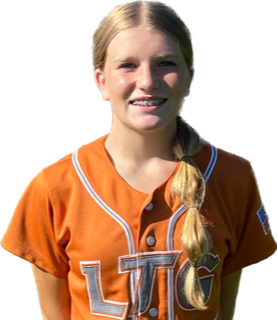 Ryann Wolfe #25Ryann Wolfe #25Ryann Wolfe #25Ryann Wolfe #25Ryann Wolfe #25Ryann Wolfe #25Ryann Wolfe #25Ryann Wolfe #25Ryann Wolfe #25Position:Birth Mo/Year:High School:Position:Birth Mo/Year:High School:Position:Birth Mo/Year:High School:C / 2nd / SSJune 2009Elk Grove High School, Elk Grove, CAC / 2nd / SSJune 2009Elk Grove High School, Elk Grove, CAC / 2nd / SSJune 2009Elk Grove High School, Elk Grove, CAC / 2nd / SSJune 2009Elk Grove High School, Elk Grove, CAC / 2nd / SSJune 2009Elk Grove High School, Elk Grove, CAC / 2nd / SSJune 2009Elk Grove High School, Elk Grove, CAATHLETIC INFORMATIONATHLETIC INFORMATIONATHLETIC INFORMATIONATHLETIC INFORMATIONATHLETIC INFORMATIONATHLETIC INFORMATIONATHLETIC INFORMATIONATHLETIC INFORMATIONATHLETIC INFORMATIONBats:  RightBats:  RightThrows:  RightThrows:  RightPop Time to 2B:  1.7Pop Time to 2B:  1.7Pop Time to 2B:  1.7Home to 1B:  #.##Home to 1B:  #.##ACADEMIC INFORMATIONACADEMIC INFORMATIONACADEMIC INFORMATIONACADEMIC INFORMATIONACADEMIC INFORMATIONNCAA Clearinghouse #:  ##########NCAA Clearinghouse #:  ##########NCAA Clearinghouse #:  ##########NCAA Clearinghouse #:  ##########GPA Weighted: 4.0 / Unweighted:  4.0GPA Weighted: 4.0 / Unweighted:  4.0GPA Weighted: 4.0 / Unweighted:  4.0GPA Weighted: 4.0 / Unweighted:  4.0GPA Weighted: 4.0 / Unweighted:  4.0GPA Weighted: 4.0 / Unweighted:  4.0SAT:  ####SAT:  ####ACT:  ##2027LTG Lions 14U Henderson/BuckLTG Lions 14U Henderson/BuckLTG Lions 14U Henderson/BuckLTG Lions 14U Henderson/BuckLTG Lions 14U Henderson/BuckLTG Lions 14U Henderson/BuckLTG Lions 14U Henderson/BuckLTG Lions 14U Henderson/BuckLTG Lions 14U Henderson/Buck INFORMATIONP. (916) 805-9047E. Ryann.wolfe.2027@gmail.comHEAD COACH / LIAISONJoe HendersonP. (916) 947-7331E. joehenderson@frontiernet.netAmanda BuckP. (916) 479-5048E. ltgbuck@gmail.comSPECIALTY COACHESCatching:Lindsey MunozGap-2-Gap SoftballC. (916) 801-8903Hitting:Thomas NealC. (480)376-6765  Speed, Agility & Conditioning:Lance Nunez  C. (916) 502-4037 INFORMATIONP. (916) 805-9047E. Ryann.wolfe.2027@gmail.comHEAD COACH / LIAISONJoe HendersonP. (916) 947-7331E. joehenderson@frontiernet.netAmanda BuckP. (916) 479-5048E. ltgbuck@gmail.comSPECIALTY COACHESCatching:Lindsey MunozGap-2-Gap SoftballC. (916) 801-8903Hitting:Thomas NealC. (480)376-6765  Speed, Agility & Conditioning:Lance Nunez  C. (916) 502-4037Athletic Accomplishments2023 USA Softball High Performance - selected for tryout in Florida2023 PGF Nationals 14u Premier T-17th Place Finish2023 PGF Organizational Challenge Winners2022 PGF Nationals 12u Premier T-7th Place FinishACADEMIC ACCOMPLISHMENTS2021-23 Principal’s Honor Award, KERR Middle School, Elk Grove2021-23 Renaissance Gold Recognition Award, KERR Middle School, Elk GroveCommunity Service2023 – Beef and Reef dinner for the Rotary Club -Volunteer/servertravel ball history2023-Current: LTG Lions 14U Buck, Elk Grove2022-23 – LTG Lions 14U Buck, Elk Grove2021-22 – LTG Lions 12U Buck, Elk Grove2020-21 – LTG Lions 12U Buck, Elk Grove2019-20 – LTG Lions 10U Buck, Elk Grove2018-19 -  LTG Lions 10U Buck, Elk GroveAthletic Accomplishments2023 USA Softball High Performance - selected for tryout in Florida2023 PGF Nationals 14u Premier T-17th Place Finish2023 PGF Organizational Challenge Winners2022 PGF Nationals 12u Premier T-7th Place FinishACADEMIC ACCOMPLISHMENTS2021-23 Principal’s Honor Award, KERR Middle School, Elk Grove2021-23 Renaissance Gold Recognition Award, KERR Middle School, Elk GroveCommunity Service2023 – Beef and Reef dinner for the Rotary Club -Volunteer/servertravel ball history2023-Current: LTG Lions 14U Buck, Elk Grove2022-23 – LTG Lions 14U Buck, Elk Grove2021-22 – LTG Lions 12U Buck, Elk Grove2020-21 – LTG Lions 12U Buck, Elk Grove2019-20 – LTG Lions 10U Buck, Elk Grove2018-19 -  LTG Lions 10U Buck, Elk GroveAthletic Accomplishments2023 USA Softball High Performance - selected for tryout in Florida2023 PGF Nationals 14u Premier T-17th Place Finish2023 PGF Organizational Challenge Winners2022 PGF Nationals 12u Premier T-7th Place FinishACADEMIC ACCOMPLISHMENTS2021-23 Principal’s Honor Award, KERR Middle School, Elk Grove2021-23 Renaissance Gold Recognition Award, KERR Middle School, Elk GroveCommunity Service2023 – Beef and Reef dinner for the Rotary Club -Volunteer/servertravel ball history2023-Current: LTG Lions 14U Buck, Elk Grove2022-23 – LTG Lions 14U Buck, Elk Grove2021-22 – LTG Lions 12U Buck, Elk Grove2020-21 – LTG Lions 12U Buck, Elk Grove2019-20 – LTG Lions 10U Buck, Elk Grove2018-19 -  LTG Lions 10U Buck, Elk GroveAthletic Accomplishments2023 USA Softball High Performance - selected for tryout in Florida2023 PGF Nationals 14u Premier T-17th Place Finish2023 PGF Organizational Challenge Winners2022 PGF Nationals 12u Premier T-7th Place FinishACADEMIC ACCOMPLISHMENTS2021-23 Principal’s Honor Award, KERR Middle School, Elk Grove2021-23 Renaissance Gold Recognition Award, KERR Middle School, Elk GroveCommunity Service2023 – Beef and Reef dinner for the Rotary Club -Volunteer/servertravel ball history2023-Current: LTG Lions 14U Buck, Elk Grove2022-23 – LTG Lions 14U Buck, Elk Grove2021-22 – LTG Lions 12U Buck, Elk Grove2020-21 – LTG Lions 12U Buck, Elk Grove2019-20 – LTG Lions 10U Buck, Elk Grove2018-19 -  LTG Lions 10U Buck, Elk GroveAthletic Accomplishments2023 USA Softball High Performance - selected for tryout in Florida2023 PGF Nationals 14u Premier T-17th Place Finish2023 PGF Organizational Challenge Winners2022 PGF Nationals 12u Premier T-7th Place FinishACADEMIC ACCOMPLISHMENTS2021-23 Principal’s Honor Award, KERR Middle School, Elk Grove2021-23 Renaissance Gold Recognition Award, KERR Middle School, Elk GroveCommunity Service2023 – Beef and Reef dinner for the Rotary Club -Volunteer/servertravel ball history2023-Current: LTG Lions 14U Buck, Elk Grove2022-23 – LTG Lions 14U Buck, Elk Grove2021-22 – LTG Lions 12U Buck, Elk Grove2020-21 – LTG Lions 12U Buck, Elk Grove2019-20 – LTG Lions 10U Buck, Elk Grove2018-19 -  LTG Lions 10U Buck, Elk GroveAthletic Accomplishments2023 USA Softball High Performance - selected for tryout in Florida2023 PGF Nationals 14u Premier T-17th Place Finish2023 PGF Organizational Challenge Winners2022 PGF Nationals 12u Premier T-7th Place FinishACADEMIC ACCOMPLISHMENTS2021-23 Principal’s Honor Award, KERR Middle School, Elk Grove2021-23 Renaissance Gold Recognition Award, KERR Middle School, Elk GroveCommunity Service2023 – Beef and Reef dinner for the Rotary Club -Volunteer/servertravel ball history2023-Current: LTG Lions 14U Buck, Elk Grove2022-23 – LTG Lions 14U Buck, Elk Grove2021-22 – LTG Lions 12U Buck, Elk Grove2020-21 – LTG Lions 12U Buck, Elk Grove2019-20 – LTG Lions 10U Buck, Elk Grove2018-19 -  LTG Lions 10U Buck, Elk GroveAthletic Accomplishments2023 USA Softball High Performance - selected for tryout in Florida2023 PGF Nationals 14u Premier T-17th Place Finish2023 PGF Organizational Challenge Winners2022 PGF Nationals 12u Premier T-7th Place FinishACADEMIC ACCOMPLISHMENTS2021-23 Principal’s Honor Award, KERR Middle School, Elk Grove2021-23 Renaissance Gold Recognition Award, KERR Middle School, Elk GroveCommunity Service2023 – Beef and Reef dinner for the Rotary Club -Volunteer/servertravel ball history2023-Current: LTG Lions 14U Buck, Elk Grove2022-23 – LTG Lions 14U Buck, Elk Grove2021-22 – LTG Lions 12U Buck, Elk Grove2020-21 – LTG Lions 12U Buck, Elk Grove2019-20 – LTG Lions 10U Buck, Elk Grove2018-19 -  LTG Lions 10U Buck, Elk GroveAthletic Accomplishments2023 USA Softball High Performance - selected for tryout in Florida2023 PGF Nationals 14u Premier T-17th Place Finish2023 PGF Organizational Challenge Winners2022 PGF Nationals 12u Premier T-7th Place FinishACADEMIC ACCOMPLISHMENTS2021-23 Principal’s Honor Award, KERR Middle School, Elk Grove2021-23 Renaissance Gold Recognition Award, KERR Middle School, Elk GroveCommunity Service2023 – Beef and Reef dinner for the Rotary Club -Volunteer/servertravel ball history2023-Current: LTG Lions 14U Buck, Elk Grove2022-23 – LTG Lions 14U Buck, Elk Grove2021-22 – LTG Lions 12U Buck, Elk Grove2020-21 – LTG Lions 12U Buck, Elk Grove2019-20 – LTG Lions 10U Buck, Elk Grove2018-19 -  LTG Lions 10U Buck, Elk Grove